2017年3月（第48次）全国计算机等级考试（NCRE）广东考区报考简章全国计算机等级考试（National Computer Rank Examination，简称NCRE）是由教育部考试中心主办，面向社会，用于考查应试人员计算机应用知识和能力的全国性计算机水平考试体系。一、考试等级及考试时间（一）2017年上半年NCRE考试从3月25日至28日止，每天考试时间为9：00-21：00，分批进行。（二）2017年考试继续使用2013版考试体系，同时对部分级别和科目进行调整，具体如下：自2017年3月考试起，二级Access数据库程序设计（科目代码29）将使用新版考试大纲（2016年版）；2017年9月二级Visual FoxPro数据库程序设计（科目代码27）最后一次组考，2018年起将停考该科目。自2018年3月考试起调整三级获证条件要求，考生只需通过三级考试即可获得三级科目的合格证书，不再要求二级证书。其他级别获证条件保持不变。教育部考试中心将在2017年6月之前颁布2018版NCRE体系调整方案，请各市招生考试部门做好相关宣传和引导工作。二、报考条件报考者不受年龄、职业、民族、种族和受教育程度等的限制，均可根据自己学习情况和实际能力选考相应的级别和科目。（一）同次考试考生可报考多个级别或科目，报考多个级别或科目只能选择同一考点参加考试。（二）严禁考生一次考试重复报考同一科目，否则将按照违规处理。各级别获证条件：考生通过一级或二级科目考试，由教育部考试中心颁发合格证书。考生如果只报考三级或四级，而没有获得相应的二级或三级科目的合格证书，则本次考试成绩合格，也不颁发合格证书，但成绩可以保留半年。考生已经获得三级合格证书的，只可以报考四级相应的科目。各级别获证对应科目见下表：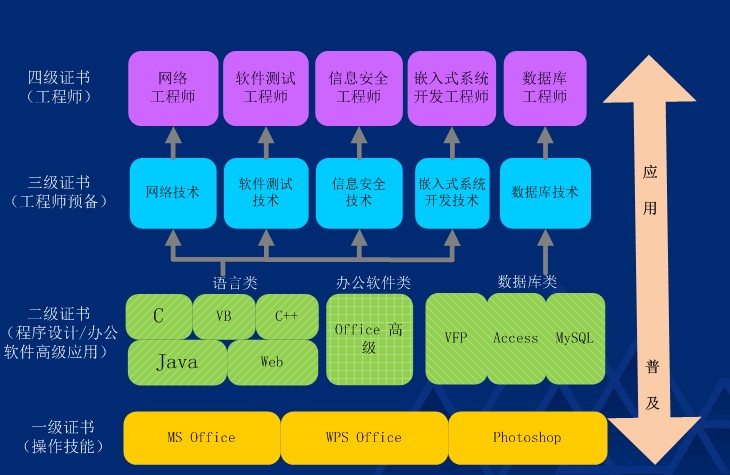 2013年3月及以前获得的二级各科目证书，不区分语言程序设计和数据库程序设计类，可以作为三级任一科目的获证条件。2013年3月及以前获得的三级各科目证书，不区分科目，可以作为四级任一科目的获证条件。三、报名费用根据广东省物价局、广东省财政厅《关于调整我省全国计算机等级考试费标准的复函》（粤价函〔2007〕470号），NCRE一级至四级报名费均为137元。四、考试方式一至四级均采用上机考试。一级和四级考试时间为90分钟，二级和三级考试时间为120分钟。五、成绩与证书本考试实行百分制计分，合格分数线由国家教育部考试中心统一划定，以等第成绩通知考生。考试成绩等第共分优秀、及格、不及格三等，90—100分为优秀、60—89分为及格、0—59分为不及格。全国计算机等级考试合格证书用中、英两种文字书写，证书全国统一编号，证书上印有持有人相片及身份证号码。该证书全国通用，是持有人计算机应用能力的证明，也可供用人部门录用和考核工作人员参考。考生新报名时的个人信息（如身份证号、出生日期、姓名等）必须与已获得证书上的个人信息一致。考生报名信息有误，由考生负责。考生如对考试成绩、单项合格证、合格证书有疑问，可向考点提出复查或更换申请，由市招生考试部门汇总后上报我院，其中成绩复查应在考试成绩下发之日起2周内上报，合格证书更换应在考试结束之日起5个月内上报，逾期不予受理。根据教育部考试中心有关规定，我院不受理各考点关于补办成绩合格证明书的申请，如需补办合格证明书可登陆教育部考试中心综合查询网(http://chaxun.neea.edu.cn），按有关指引进行补办申请。补办的合格证明书由教育部考试中心直接寄给申请人。六、考生报名流程（一）考生网上报名时间2016年12月13日起至12月30日17：00(额满为止)。（二）考生报名流程1.考生须在规定时间内上网报名（网上报名地址：http://202.116.236.74/NCRE_EMS/StudentLogin.aspx）。同次考试考生可报考多个级别或科目（注意各级别的获证条件）。2.网上报名提交成功后，考生须在规定时间内到选定考点进行现场校验、确认报名信息并缴交报名费用。校验时，考生务必仔细校对报名信息，如发现报考信息错误，考生必须自行登录网上报名系统进行修改（自定义信息、备注信息和照片信息由考点后台直接重新采集修改）。核准报名信息无误后，考生现场缴费，并在报名登记表（考点留存联）上签字确认。考生报考信息一经确认，无论退考或缺考，报考费均不予退还。3.考前3周之内考生自行登陆报名网站打印或者去报考考点打印准考证。4.考生须凭本人“准考证”和有效身份证件参加考试。七、其它（一）考试成绩查询可通过以下三种方式：拨打电话“96040”（全省统一号码）、登陆www.5184.com或登陆教育部考试中心综合查询网(http://chaxun.neea.edu.cn）查询。（二）教育部考试中心已开通证书直邮服务，考生可直接登陆NCRE网站（www.ncre.cn）进行申请。附件1. 考生报名流程图附件2. 广东省全国计算机等级考试考点名单广东省教育考试院2016年12月附件1考生报名流程图考生网上填报流程如下：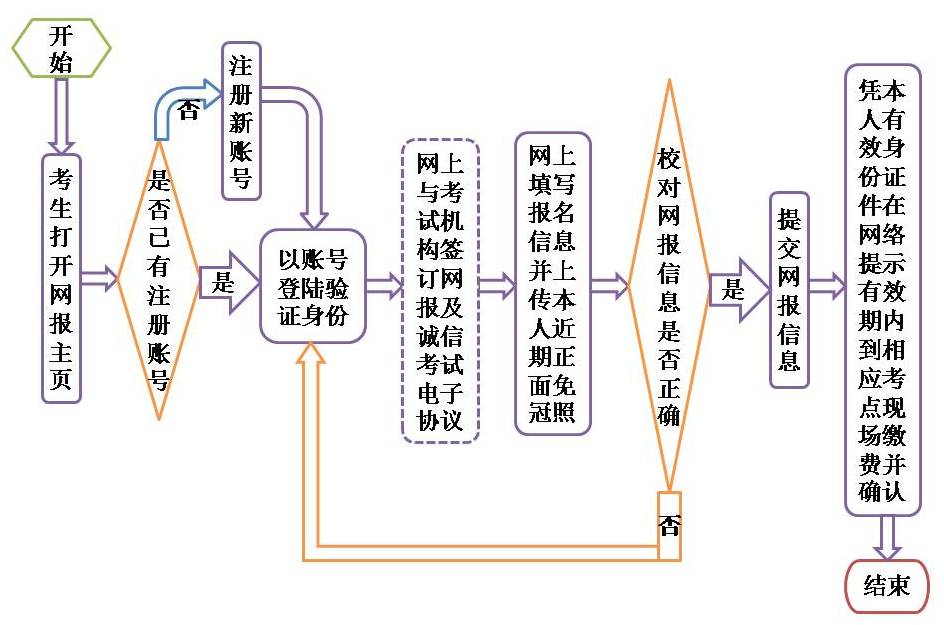 考生现场确认流程如下：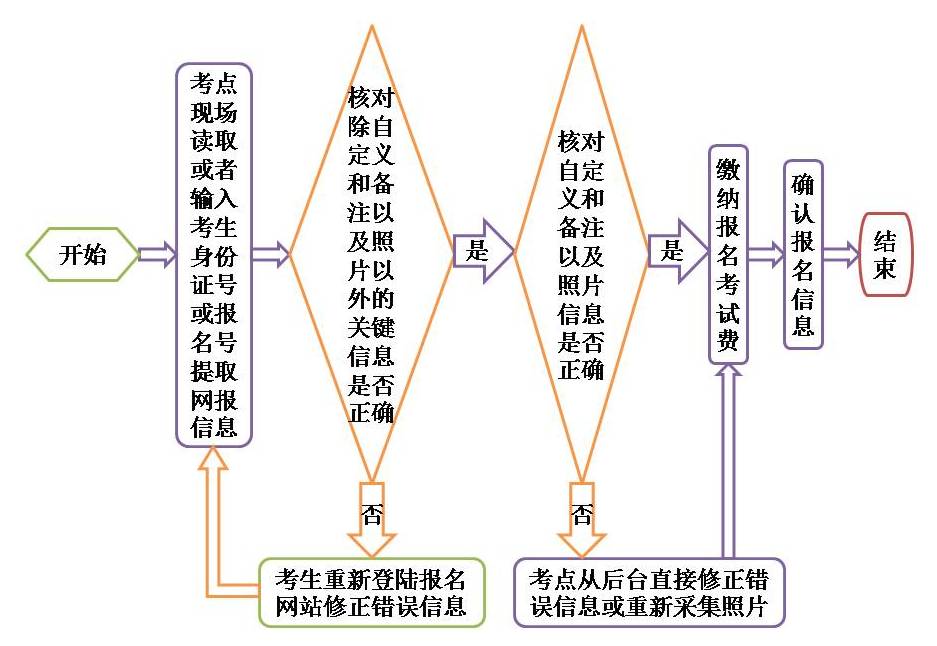 附件2广东省全国计算机等级考试考点名单级别科目名称科目代码考试方式考试时间一级计算机基础及WPS Office应用14无纸化90分钟一级计算机基础及MS Office应用15无纸化90分钟一级计算机基础及Photoshop应用16无纸化90分钟二级C语言程序设计24无纸化120分钟二级VB语言程序设计26无纸化120分钟二级VFP数据库程序设计27无纸化120分钟二级Java语言程序设计28无纸化120分钟二级Access数据库程序设计29无纸化120分钟二级C++语言程序设计61无纸化120分钟二级MySQL数据库程序设计63无纸化120分钟二级Web程序设计64无纸化120分钟二级MS Office高级应用65无纸化120分钟三级网络技术35无纸化120分钟三级数据库技术36无纸化120分钟三级软件测试技术37无纸化120分钟三级信息安全技术38无纸化120分钟三级嵌入式系统开发技术39无纸化120分钟四级网络工程师41无纸化90分钟四级数据库工程师42无纸化90分钟四级软件测试工程师43无纸化90分钟四级信息安全工程师44无纸化90分钟四级嵌入式系统开发工程师45无纸化90分钟地市所属区考点地址联系电话地市所属区考点地址联系电话广州广州白云区南方医科大学广州市白云区沙太南路1063号南方医科大学生命科学楼四楼4-3-7房020-62789330广州广州白云区广州城市职业学院广州市广园中路248号020-86376423广州广州白云区广东外语外贸大学教育技术中心（白云山校区）广州白云大道北2号020-36206335广州广州白云区广州市白云行知职业技术学校广州市白云区同和握山北大街五巷16号020-87638561广州广州白云区广东建设职业技术学院广州市白云区石井夏茅沙元坊路8号020-37321660，15217459517广州广州从化区广州工程技术职业学院广州市从化区沿江南路302号广州工程技术职业学院教务处020-87968523，020-37937663广州广州从化区中山大学南方学院广州市从化温泉镇中山大学南方学院020-61787104广州广州番禺区广东女子职业技术学院广州市番禺区市莲路南浦村段2号020-34556980广州广州番禺区广东外语外贸大学教育技术中心（大学城校区）广州番禺区小谷围广州大学城广东外语外贸大学教育技术中心020-36206335广州广州番禺区广东工业大学（大学城校区）广州大学城外环西路100号020-37627405广州广州番禺区中山大学东校区实验教学中心（大学城校区）广州大学城中山大学东校区实验教学中心b204020-39332235广州广州海珠区中山大学（数据科学与计算机学院）广州市新港西路135号中山大学园东区110栋501房020-84113230广州广州花都区广东交通职业技术学院（花都校区）广州市花都区工业大道11号020-36872636广州广州花都区华南理工大学广州学院广州市花都区新华街学府路一号020-36903081，020-36903082广州广州黄埔区广州航海学院广州市黄埔区红山三路101号广州航海学院信息与通信工程学院020-32083089广州广州黄埔区广州商学院广州市黄埔区九龙镇九龙大道206号广州商学院020-32972505广州广州南沙区广州市南沙区岭东职业技术学校广州市南沙区大岗镇兴业路422号020-84999906广州广州天河区华南农业大学（数学与信息学院）广州市天河区五山路483号华南农业大学数学与信息学院85280320-613,18902305891广州广州天河区暨南大学（教育学院）广州市天河区暨南大学北门教育学院2楼020-85221563020-85221563广州广州天河区华南理工大学（数学学院）广州五山华南理工大学数学院（四号楼4107）020-87110440020-87110440广州广州天河区华南师范大学（科教服务中心）广州市天河区中山大道西55号华南师范大学产业大楼101房020-85216058020-85216058广州广州天河区广东技术师范学院广州市天河区中山大道293号020-38256639020-38256639广州广州天河区广东岭南职业技术学院广州市天河区大观路492号020-22305661020-22305661广州广州天河区广东外语艺术职业学院广州市天河区燕岭路495号广东外语艺术职业学院020-38458511020-38458511广州广州天河区广东省对外贸易职业技术学校广州市天河区龙洞东路128号020-22841844020-22841844广州广州天河区广东交通职业技术学院（南校区）广州市天河区天源路789号020-37221140020-37221140广州广州天河区广州市天河区职业高级中学广州市广州大道中1247号天河职中020-38666124020-38666124广州广州天河区广东工业大学(龙洞校区)广州市天河区迎龙路161号020-37627405020-37627405广州广州天河区广东省食品药品职业技术学校广州市天河区大观中路大观街639号教学管理楼一楼继续教育和技能培训中心020-82356109020-82356109广州广州越秀区广东开放大学广州市越秀区下塘西路1号2号楼104室020-83493209020-83493209广州广州越秀区广州市广播电视大学广州市越秀区中山四路172号广州电大正门继续教育学院报名处020-83481162020-83481162广州广州越秀区广州市电子信息学校广州市下塘西路41号020-83576380020-83576380广州广州荔湾区广东省商业职业技术学校芳村大道西滘口街5号教务科020-81546363020-81546363广州广州增城区广州大学松田学院广州市增城朱村街南岗大道200号020-82850565020-82850565广州广州增城区广东农工商职业技术学院（增城校区）广州增城市中新镇风光路393号（计算机系）020-85230394020-85230394广州广州增城区广东财经大学华商学院广州增城荔城街华商路1号020-82666601020-82666601韶关深圳韶关学院韶关市浈江区大学路韶关学院信息与科学工程学院大楼（信息工程楼228室）0751-81213950751-8121395韶关深圳广东松山职业技术学院韶关市曲江南华0751-65023030751-6502303韶关深圳南山区广东新安职业技术学院深圳市南山区沙河东路259号广东新安职业技术学院行政楼B109成人教育办公室0755-368813760755-368813760755-36881376韶关深圳宝安区深圳市宝安区职业训练局（城市学院）深圳市宝安18区新安二路122号（原宝安职校）0755-296121370755-296121370755-29612137韶关深圳罗湖区深圳广播电视大学深圳市罗湖区解放路4006号0755-821167660755-821167660755-82116766韶关深圳罗湖区深圳市第三职业技术学校深圳市罗湖区泥岗西路1066号0755-824065760755-824065760755-82406576珠海暨南大学（珠海校区）广东省珠海市前山路206号暨南大学珠海校区0756-85058030756-85058030756-8505803珠海中山大学（珠海校区）广东省珠海市香洲区唐家湾中山大学珠海校区0756-36680270756-36680270756-3668027珠海珠海市第一中等职业学校广东省珠海市香洲区香华路51号（香华校区）0756-26500860756-26500860756-2650086珠海北京师范大学珠海分校珠海市唐家湾金凤路18号北师大珠海分校励耘楼A3180756-6126761　0756-6126761　0756-6126761　珠海珠海市计算机教育中心珠海市人民东路123号珠海电大教学楼606室0756-22127700756-22127700756-2212770珠海吉林大学珠海学院广东省珠海市金湾区吉林大学珠海学院0756-76290550756-76290550756-7629055珠海北京理工大学珠海学院珠海市唐家湾金凤路6号0756-36228160756-36228160756-3622816珠海遵义医学院珠海校区珠海市金湾区金海岸0756-76233310756-76233310756-7623331汕头汕头大学汕头市大学路243号汕头大学教务处0754-865024020754-865024020754-86502402汕头汕头市鮀滨职业技术学校汕头市汕樟路35号0754-885570710754-885570710754-88557071汕头汕头职业技术学院广东省汕头市濠江区东湖0754-835825540754-835825540754-83582554汕头汕头职业技术学院(金园校区)广东省汕头市金园路23号0754-835825540754-835825540754-83582554汕头汕头市潮阳区职业技术学校汕头市潮阳区金浦街道（国道324国道潮阳金浦街道）0754-886303970754-886303970754-88630397汕头汕头市澄海职业技术学校汕头市澄海区广益街道环翠路中段北侧0754-869833150754-869833150754-86983315佛山佛山市华材职业技术学校佛山市禅城区丝织路25号0757-821357330757-821357330757-82135733佛山佛山市南海区信息技术学校佛山市南海区狮山镇桂丹路南海信息技术学校0757-866888050757-866888050757-866888050757-86688805佛山广东财经大学三水校区佛山市三水区云东海街道学海中路1号0757-878289680757-878289680757-878289680757-87828968佛山佛山市高明区职业技术教育中心佛山市高明区荷城街道富湾学府路8号0757-882639370757-882639370757-882639370757-88263937顺德大良佛山市顺德区梁銶琚职业技术学校广东省佛山市顺德大良南国西路0757-226610660757-226610660757-226610660757-22661066江门开平市吴汉良理工学校开平市三埠迳头开发区吴汉良理工学校0750-23813800750-23813800750-23813800750-2381380江门江门市第一职业高级中学江门胜利北路40号0750-32814360750-32814360750-32814360750-3281436江门江门市新会冈州职业技术学校江门市新会区会西园新村新会冈州职业技术学校0750-82570150750-82570150750-82570150750-8257015江门五邑大学江门市迎宾大道中99号0750-32966840750-32966840750-32966840750-3296684江门台山市培英职业技术学校台山市台城和平路0750-55219240750-55219240750-55219240750-5521924湛江湛江市招生考试服务中心（2）广东省湛江市赤坎区寸金二横路10号0759-33657680759-33657680759-33657680759-3365768湛江湛江市招生考试服务中心广东省湛江市赤坎区寸金二横路10号0759-33668180759-33668180759-33668180759-3366818茂名茂名职业技术学院茂名市文明北路232号0668-29203300668-29203300668-29203300668-2920330茂名广东石油化工学院光华校区茂名市光华北路7号大院广东石油化工学院光华校区一号楼2楼0668-28691160668-28691160668-28691160668-2869116肇庆肇庆职业学校肇庆市人民南路42号0758-22362210758-22362210758-22362210758-2236221惠州惠州市广播电视大学0752-25559130752-25559130752-25559130752-2555913惠州惠州学院惠州市演达大道46号惠州学院信息科学技术学院0752-25271120752-25271120752-25271120752-2527112梅州嘉应学院梅州市梅松路0753-21868040753-21868040753-21868040753-2186804汕尾汕尾职业技术学院汕尾市城区文德路汕尾职业技术学院0660-33868610660-33868610660-33868610660-3386861河源河源职业技术学院河源市源城区东环路0762-38000200762-38000200762-38000200762-3800020阳江阳江市广播电视大学阳江市市区万福路68号0662-88330330662-88330330662-88330330662-8833033清远清远市清城区工贸职业技术学校清远市清城区东城街蟠龙园0763-31528310763-31528310763-31528310763-3152831清远清远职业技术学院广东省清远市清城区东城街蟠龙园0763-39363630763-39363630763-39363630763-3936363清远广东岭南职业技术学院（清远校区）清远市清城区学贤路省职教大学城内020-22305416020-22305416020-22305416020-22305416东莞东莞东莞市威远职业高级中学东莞市虎门镇威远环岛西路91号0769-85511227-80510769-85511227-80510769-85511227-80510769-85511227-8051东莞东莞东莞市轻工学校东莞市厚街镇教学园区职校南路0769-899801920769-899801920769-899801920769-89980192东莞东莞东莞理工学院广东省东莞市莞城区学院路251号64号信箱0769-226807910769-226807910769-226807910769-22680791东莞东莞东莞市经济贸易学校东莞市城区学院路287号0769-226820910769-226820910769-226820910769-22682091东莞东莞东莞市电子科技学校东莞市塘厦镇环市南路2号0769-821930580769-821930580769-821930580769-82193058东莞东莞东莞理工学校东莞市城区学院路249号0769-226965020769-226965020769-226965020769-22696502东莞东莞东莞市商业学校东莞市东城区新源路23号0769-226619110769-226619110769-226619110769-22661911东莞东莞东莞市电子商贸学校东莞市常平镇常东路167号0769-833923420769-833923420769-833923420769-83392342东莞东莞广东科技学院东莞市南城区西湖路99号0769-862117670769-862117670769-862117670769-86211767东莞东莞东莞市电子计算中心东莞市城区新芬路38号科学馆六楼0769-221123720769-221123720769-221123720769-22112372东莞东莞东莞市莞城华泰教育培训中心东莞市八达路3号0769-39016622-80230769-39016622-80230769-39016622-80230769-39016622-8023东莞东莞中山大学新华学院(东莞校区)东莞市麻涌镇沿江西一路7号0769-826768120769-826768120769-826768120769-82676812东莞东莞广东医学院东莞市松山湖科技产业园新城大道1号0769-228966960769-228966960769-228966960769-22896696东莞东莞东莞信息技术学校东莞市石碣镇四甲村金沙路0769-81838188-86320769-81838188-86320769-81838188-86320769-81838188-8632中山中山市火炬开发区理工学校中山市火炬开发区沿江东三路20号(东利牌坊侧)0760-855979650760-855979650760-855979650760-85597965中山中山市建斌中等职业技术学校中山市小榄镇文东南路18号0760-221137300760-221137300760-221137300760-22113730中山中山市中等专业学校中山市五桂山石鼓中山职业教育园区0760-883284190760-883284190760-883284190760-88328419中山中山粤江专修学院中山市西区西苑新村12号0760-883327450760-883327450760-883327450760-88332745潮州韩山师范学院潮州市湘桥区桥东韩山师范学院数学与信息技术学院0768-25274810768-25274810768-25274810768-2527481潮州潮州市职业技术学校潮州市潮安区古巷镇枫洋洋铁岭0768-69804940768-69804940768-69804940768-6980494潮州潮州市科学技术协会培训中心潮州市城新西路金田花园15幢5楼0768-22370970768-22370970768-22370970768-2237097潮州广东省潮州卫生学校广东省潮州市湘桥区桥东凤东路0768-23100380768-23100380768-23100380768-2310038揭阳揭阳捷和职业技术学校揭阳市榕城区梅云吉荣路中段0663-86939040663-86939040663-86939040663-8693904